SAFETY ISSUESDaycare Copy1. Never leave the school and :a) walk homeb) walk to the Centre unattendedc) go to a friend's houseIf your child thinks that he/she has been forgotten, tell your child to go to the SCHOOL OFFICE and call the centre.2. Go to the designated pick up spot and wait for the teacher or Lynnwood Learning Centre staff IMMEDIATELY after school is out.3. Never go in unknown vehicle or with an adult the child does not know.4. Follow the staff's direction at all times and never leave the group while transferring to Schoolor the Centre.I have reviewed with my child the above safety issues.Signature                                                                 DatePLEASE REVIEW WITH YOUR CHILDSAFETY ISSUESParent Copy1. Never leave the school and :a) walk homeb) walk to the Centre unattendedc) go to a friend's houseIf your child thinks that he/she has been forgotten, tell your child to go to the SCHOOL OFFICE and call the centre.2. Go to the designated pick up spot and wait for the teacher or Lynnwood Learning Centre driver IMMEDIATELY after school is out. -Do not run to the van3. Never go in unknown vehicle or with an adult the child does not know.4. Follow the staff's direction at all times and never leave the group while transferring to Schoolor the Centre.I have reviewed with my child the above safety issues.Signature                                                                 DatePLEASE REVIEW WITH YOUR CHILD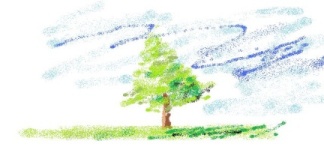 